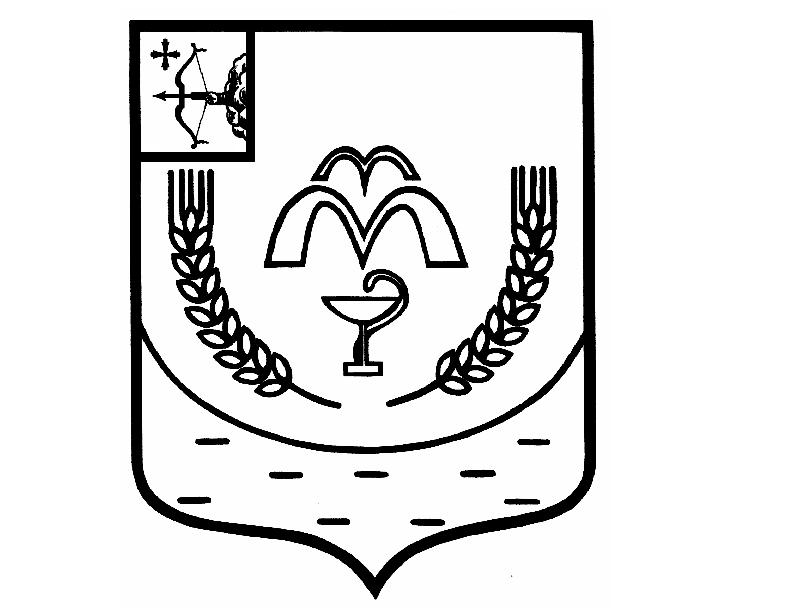 КУМЕНСКАЯ РАЙОННАЯ ДУМАПЯТОГО СОЗЫВАРЕШЕНИЕот 18.12.2018 № 21/164пгт КумёныО согласовании кандидатуры на должностьпервого заместителя главы администрации района по вопросам жизнеобеспеченияВ соответствии со статьями 23, 24, 36 Устава муниципального образования Куменский муниципальный район Кировской области, с Положением о муниципальном учреждении Администрация Куменского района, утвержденным решением Куменской районной Думы от 14.03.2017 № 5/35, Куменская районная Дума РЕШИЛА:Согласовать кандидатуру Колупаевой Веры Алексеевны для назначения на должность первого заместителя главы администрации района по вопросам жизнеобеспечения.Председатель Куменской районной Думы    А.Г. ЛеушинГлава Куменского района 	 И.Н. Шемпелев